Ein Telefongespräch führen – BeispielMarcus sucht einen Praktikumsbetrieb als Tischler und hat im Internet einige Adressen von Tischlereien in seiner Nähe herausgesucht.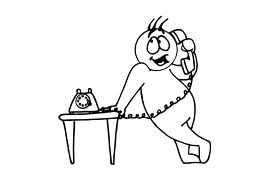 Nun führt er folgendes Telefonat:Angestellter der Tischlerei: Tischlerei Wegener, Schmidt am ApparatMarcus: (Schweigen)Angestellter der Tischlerei: Hallo?Marcus: Nehmen sie auch Praktikanten?Angestellter der Tischlerei: Guten Tag, wer spricht denn da?Marcus: Marcus, haben sie hier dings… äh… Praktikumsplätze?Angestellter der Tischlerei: Zurzeit arbeiten bei uns zwei Praktikanten, aber ich weiß gerade nicht, wie lange noch.Marcus: (kurze Pause) Ah, okay…Angestellter der Tischlerei: Worum geht es denn?Marcus: Schon gut (legt auf).Lies dir jeden Satz genau durch. Was läuft hier falsch?Wir sammeln gemeinsam die Ergebnisse.Ein Telefongespräch führen – Vorbereitung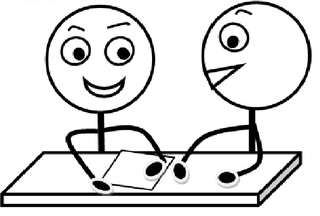 				PartnerarbeitWas solltest du bei einem Telefongespräch mit einem Praktikumsbetrieb beachten, wie solltest du dich verhalten?________________________________________________________________________________________________________________________________________________________________________________________________________________________________________________________________________________________________________________________________________________________________________________________________________________________________________________________________________________________________________________________________________________________Welche Fragen könnte die Person auf der anderen Seite stellen?________________________________________________________________________________________________________________________________________________________________________________________________________________________________________________________________________________________________________________________________________________________________________________________________________________________________________________________________________________________________________________________________________________________Welche Informationen solltest/möchtest du mitteilen, welche Fragen solltest/möchtest du stellen?_______________________________________________________________________________________________________________________________________________________________________________________________________________________________________________________________________________________________________________________________________________Ein Telefongespräch führen – Ausprobieren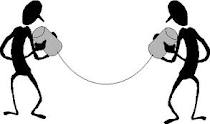 Bereitet schriftlich ein Telefongespräch vor(Thema: Praktikumsplatz- oder Ausbildungsplatzsuche). Nehmt dafür die Informationen zu Hilfe, die ihr auf dem vorigen Arbeitsblatt notiert habt.Setzt euch Rücken an Rücken zusammen und übt das Telefongespräch.Baut absichtlich ein bis zwei Fehler ein.Ein Telefongespräch führen – AnalysierenWelche Fehler hast du entdeckt?Was haben die beiden schon richtig gut gemacht.Welche Tipps kannst du den beiden für das nächste Gespräch geben?Ein Telefongespräch führen – Vorbereitung				Partnerarbeit	Was solltest du bei einem Telefongespräch mit einem Praktikumsbetrieb beachten, wie solltest du dich verhalten?Begrüßung/VerabschiedungSchönen guten Tag, meine Name istvielen Dank für die Informationenauf Wiederhören, einen schönen Tag nochwie besprochen bringe ich Ihnen meine Bewerbungsunterlagen vorbeiIch freue mich auf den PraktikumsstartRuhige Umgebung schaffenFreundlich seinGut vorbereitet sein, sich vorher über den Betrieb informierenMit Familie, Freunden, Lehrer übenPapier und Stift bereit haltenStichwortzettel machenInteressiert seinLaut sprechenDeutlich sprechenRuhig/langsam sprechen, Pausen machenStehen oder aufrecht sitzen, nicht im Stuhl hängen oder liegen  mehr SelbstvertrauenWelche Fragen könnte die Person auf der anderen Seite stellen?Worum geht’s?Wann soll das Praktikum beginnen?Bis wann geht das Praktikum?Wieso wollen sie das Praktikum bei uns machen?Wie sind sie auf unseren Betrieb gekommen?Welche Informationen solltest/möchtest du mitteilen, welche Fragen solltest/möchtest du stellen?Vor- und Nachnamen nennenSchule nennenPraktikumsstartPraktikumsendeArt des Praktikums: AV-Dual, Mo.+Di. Schultage, Mi.-Fr. PraktikumstageKompaktwoche möglichWelche Bewerbungsunterlagen soll ich mitbringen?Brauche ich bestimmte Arbeitskleidung?Wann kann ich anfangen?Um wie viel Uhr soll ich am ersten Tag da sein?Bei wem soll ich mich am ersten Tag melden?Wer ist mein Ansprechpartner im Betrieb?